各位CAPASUS的會員朋友們：11月8日CAPASUS舉辦的秋季健行烤肉活動，共有二十位會員及家屬參加。這次的健行活動在亞特蘭大東北臨近 Mall of Georgia 的 Gwinnett Environmental & Heritage Center 舉行。這個環境資產中心有高水準的建築和景觀（由我們專業的建築設計師劉孟周所推薦）目前也正舉辦特殊有趣的科學展。當日天氣晴朗有點涼意，但是新知舊友，珍惜短短的兩個小時的行走，留下美好回憶。特別感謝洪金城前會長伉儷提供美味愛心油飯，讓參加健行人員大飽口福，也有更多的能量繼續前行。十一點半左右，與甘斯維爾台灣商會協辦的烤肉活動在River Forks Park舉行，大約有二十多位會員及家屬參加。台商會的張會長並提供他的私人遊艇 (Cabin Cruiser) 供大家遊湖。大多數的會員及家屬，不但享受了家鄉風味的中餐，也體驗了搭乘快艇在Lake Lanier 徜徉的滋味。這次活動圓滿順利，要感謝陳英偉前會長的建議和聯繫，劉孟周的路線安排，以及許多位會員和家屬的熱情參與。在此向大家預告，我們已經開始規劃明年春季的郊遊活動，若有進一步細節會再向大家報告！敬祝健康快樂，闔家平安！ 2014-2015會長　黃金澤敬上
huangct@gmail.com	(803)240-1010 (cell)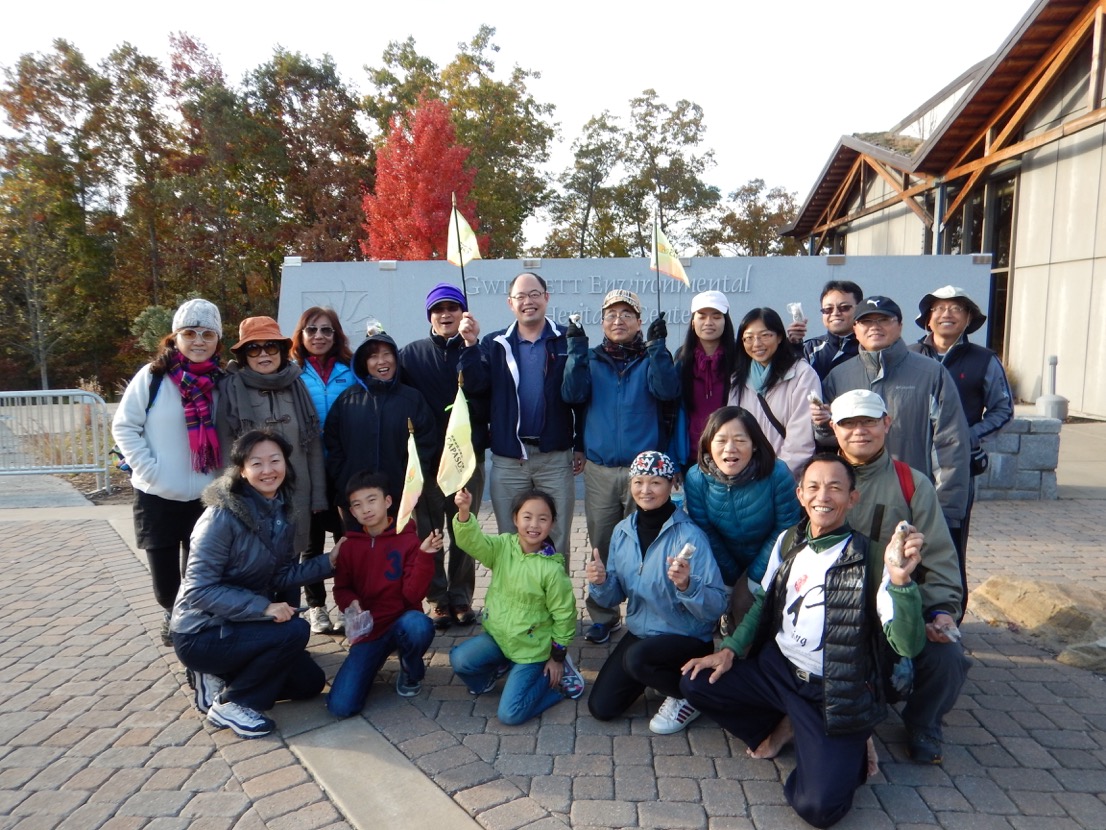 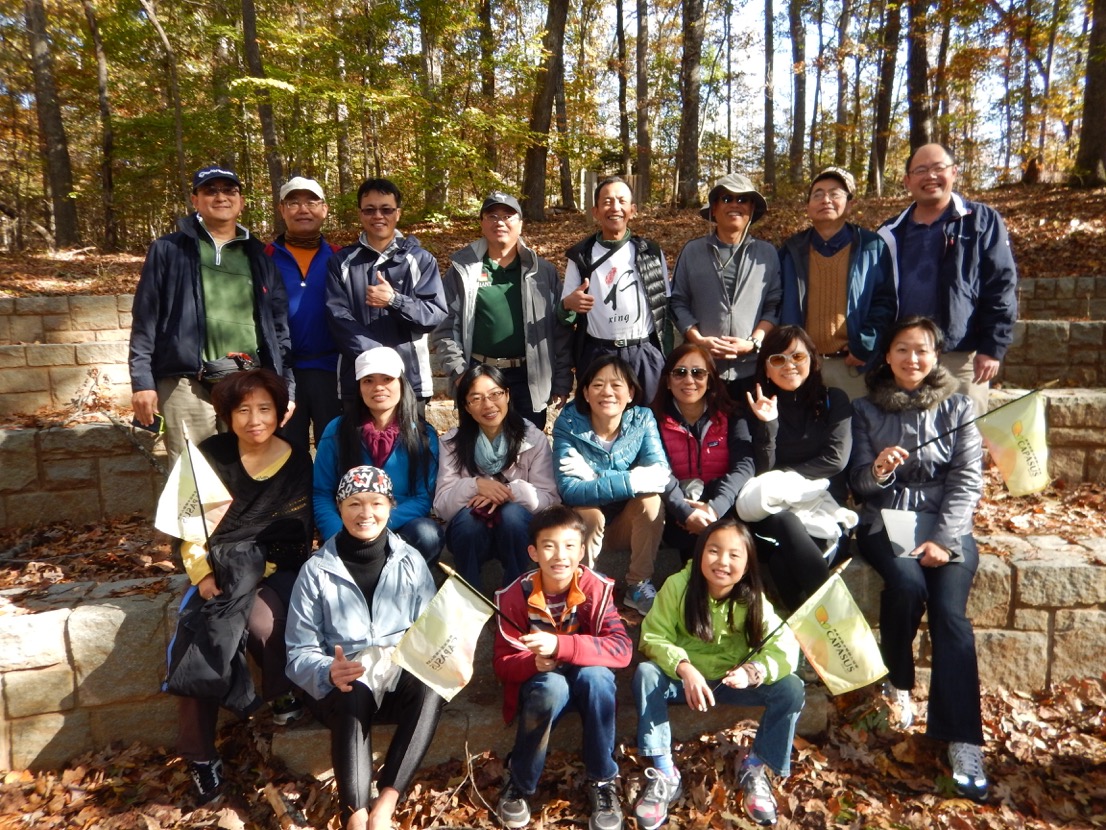 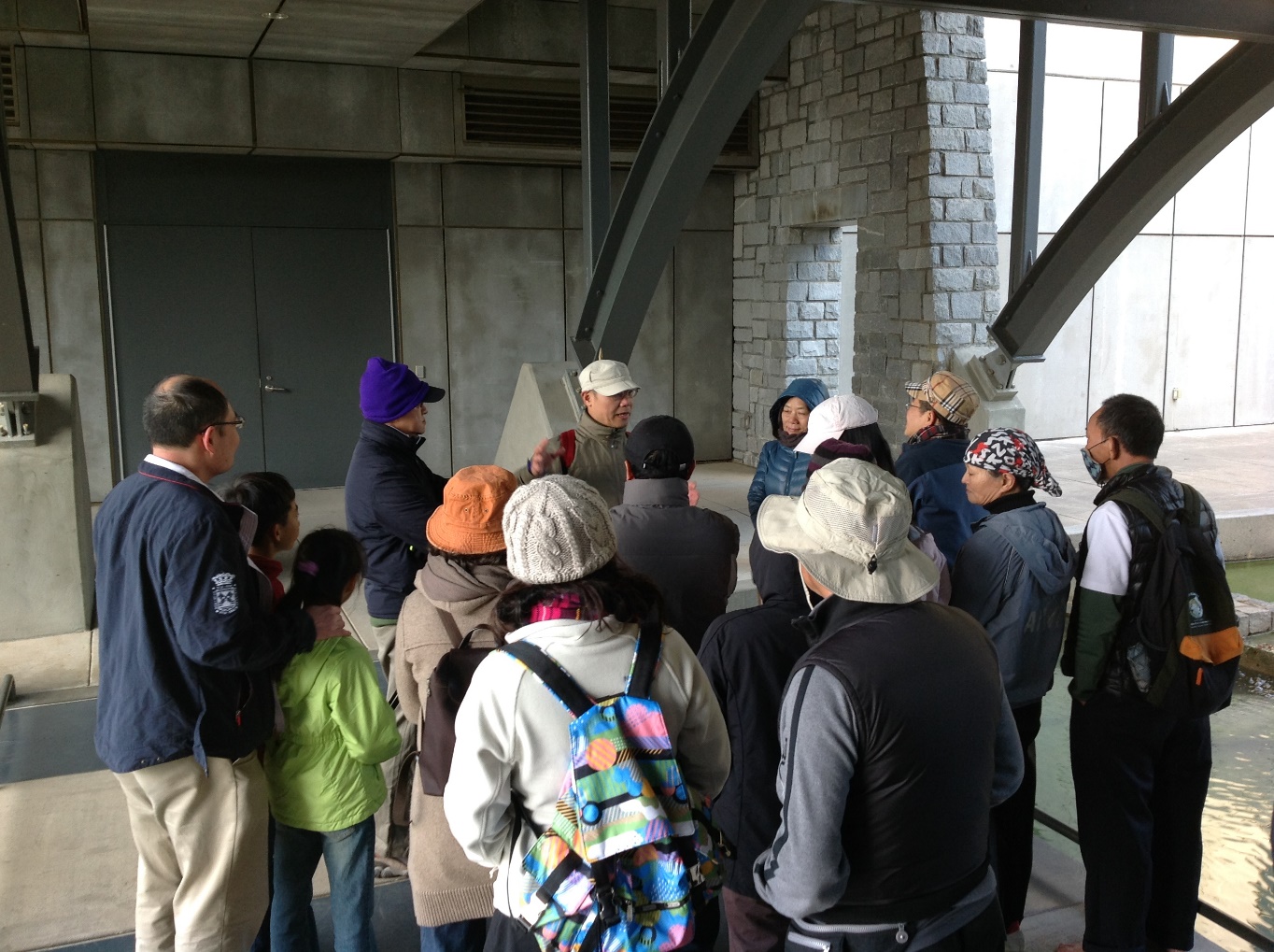 